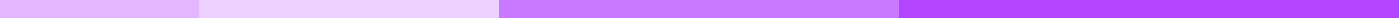 New Hire Employee Information FormNew Hire Employee Information FormPersonal Information
Full Name: ___________________________________________________
Date of Birth (MM/DD/YYYY): ___________________________________
Social Security Number: _______________________________________
Current Address: ______________________________________________
City: ___________________ State: _______ Zip Code: _____________
Primary Phone Number: ________________________________________
Email Address: _______________________________________________Emergency Contact Information
Name: _______________________________________________________
Relationship: _________________________________________________
Phone Number: ________________________________________________
Alternate Phone Number: _______________________________________
Address: _____________________________________________________Employment Information
Position: ____________________________________________________
Department: __________________________________________________
Start Date (MM/DD/YYYY): _______________________________________
Type of Employment: [ ] Full-Time [ ] Part-Time [ ] Temporary [ ] Contract
Work Email (if applicable): ____________________________________
Work Phone Number (if applicable): _____________________________Banking Information for Direct Deposit
Bank Name: ___________________________________________________
Account Name: _________________________________________________
Account Number: _______________________________________________
Routing Number: _______________________________________________
[ ] Checking [ ] SavingsTax Information
Federal Tax Withholding Status: [ ] Single [ ] Married [ ] Married, but withhold at higher Single rate
Exemptions/Allowances: ________________________________________
State Tax Withholding Status: ___________________________________
Exemptions/Allowances: ________________________________________Document Acknowledgment
[ ] I hereby acknowledge that the information provided is accurate and true to the best of my knowledge.
[ ] I authorize the use of my banking information for direct deposit purposes as stated above.
[ ] I understand that providing false or misleading information may result in disciplinary action up to and including termination of employment.Signature: _______________________________ Date: _______________